Terasa Apartmánu A- 3 Horný Smokovec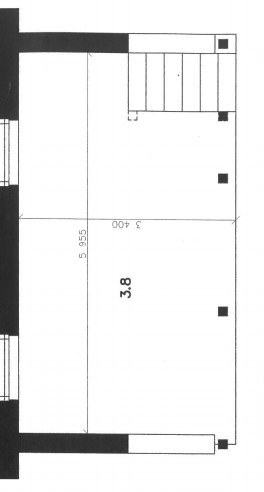 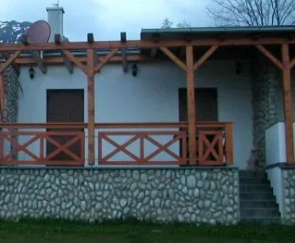 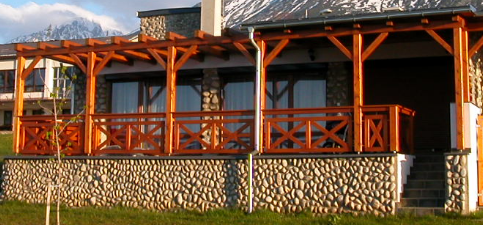 